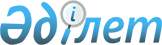 Шектеу іс-шараларын белгілеу туралы
					
			Күшін жойған
			
			
		
					Қостанай облысы Қостанай ауданы Александров ауылдық округі әкімінің 2021 жылғы 23 маусымдағы № 3 шешімі. Қазақстан Республикасының Әділет министрлігінде 2021 жылғы 26 маусымда № 23195 болып тіркелді. Күші жойылды - Қостанай облысы Қостанай ауданы Александров ауылдық округі әкімінің 2022 жылғы 27 мамырдағы № 4 шешімімен
      Ескерту. Күші жойылды - Қостанай облысы Қостанай ауданы Александров ауылдық округі әкімінің 27.05.2022 № 4 шешімімен (алғашқы ресми жарияланған күнінен бастап қолданысқа енгізіледі).
      "Қазақстан Республикасындағы жергілікті мемлекеттік басқару және өзін-өзі басқару туралы" Қазақстан Республикасы Заңының 35-бабына, "Ветеринария туралы" Қазақстан Республикасы Заңының 10-1-бабы 7) тармақшасына сәйкес және бас мемлекеттік ветеринариялық – санитарлық инспекторының 2021 жылғы 13 сәуірдегі № 01-30/351 ұсынысы негізінде ШЕШТІМ:
      1. Қостанай облысы Қостанай ауданы Александров ауылдық округінің Еңбек ауылы аумағында ірі қара малдың бруцеллезі ауруының пайда болуына байланысты шектеу іс-шараларын белгіленсін.
      2. "Қазақстан Республикасы Ауыл шаруашылығы министрлігі Ветеринариялық бақылау және қадағалау комитетiнiң Қостанай аудандық аумақтық инспекциясы" мемлекеттік мекемесіне (келісім бойынша), "Қазақстан Республикасының Денсаулық сақтау министрлігі санитариялық – эпидемиологиялық бақылау комитеті Қостанай облысының санитариялық – эпидемиологиялық бақылау департаменті Костанай аудандық санитариялық – эпидемиологиялық бақылау басқармасы" республикалық мемлекеттік мекемесіне (келісім бойынша) анықталған эпизоотиялық ошақта ветеринариялық-санитариялық қолайлы жағдайға қол жеткізуге қажетті ветеринариялық-санитариялық іс-шаралар жүргізу ұсынылсын.
      3. "Қостанай ауданының Александров ауылдық округі әкімінің аппараты" мемлекеттік мекемесіне Қазақстан Республикасының заңнамасында белгіленген тәртіпте:
      1) осы шешімнің Қазақстан Республикасы әділет министрлігінде мемлекеттік тіркелуін;
      2) осы шешімді ресми жарияланғанынан кейін Қостанай ауданы әкімдігінің интернет – ресурсында орналастырылуын қамтамасыз етсін.
      4. Осы шешімнің орындалуын бақылауды өзіме қалдырамын.
      5. Осы шешім оның алғаш ресми жарияланған күнінен бастап қолданысқа енгізіледі.
					© 2012. Қазақстан Республикасы Әділет министрлігінің «Қазақстан Республикасының Заңнама және құқықтық ақпарат институты» ШЖҚ РМК
				
      Александровка ауылдық округінің әкімі 

Р. Кембаев
